Попросить совета как у равного или старшего. Обязательно при этом последуйте совету ребенка, даже если он далеко не лучший, так как воспитательный результат важнее любого другого.Попросите о помощи как у равного или старшего.Есть моменты, когда и всемогущему взрослому нужно побыть младшим — слабым, зависимым, беспомощным, беззащитным... от ребенка!Уже в 5-7 лет этот прием, время от времени употребляемый, может дать чудодейственные результаты. И особенно с подростком, в отношениях "мать-сын" — если хотите воспитать настоящего мужчину.Учите ребенка прислушиваться к мнению окружающих людей.Учите спокойно относиться к критике, без агрессии.Учите уважать чувства и желания других детей, так как они так же важны, как и собственные чувства и желания.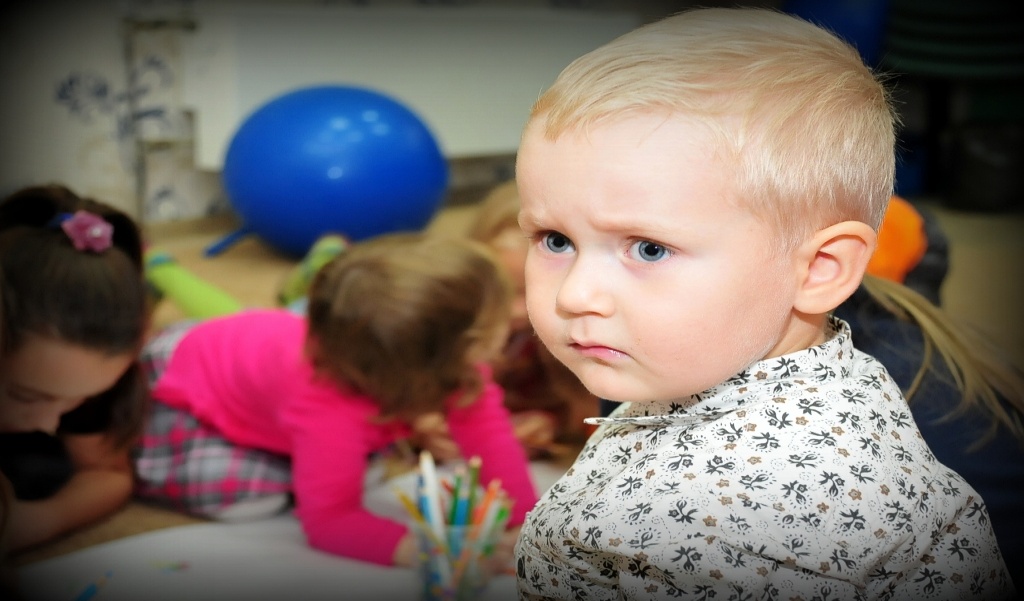 Не оберегайте ребенка от повседневных дел, не стремитесь решить за него все проблемы, но и не перегружайте его. Пусть ребенок поможет с уборкой, получит удовольствие от проделанной работы и заслуженную похвалу. Ставьте перед ребенком посильные задачи, чтобы он смог почувствовать себя умелым и полезным.Не перехваливайте ребенка, но и не забывайте поощрять, когда он этого заслуживает.Помните, что для формирования адекватной самооценки как похвала, так и наказание тоже должны быть адекватными.Поощряйте в ребенке инициативу.Показывайте своим примером адекватность отношения к успехам и неудачам. Сравните: "У мамы не получился пирог — ну, ничего, в следующий раз положим больше муки". Или: "Ужас! Пирог не получился! Никогда больше не буду печь!".Не сравнивайте ребенка с другими детьми. Сравнивайте его с самим собой (тем, каким он был вчера или будет завтра).Ругайте за конкретные поступки, а не в целом.Помните, что отрицательная оценка — враг интереса и творчества.Анализируйте вместе с малышом его неудачи, делая правильные выводы. Вы можете рассказать ему что-то на своем примере, так ребенок будет чувствовать атмосферу доверия, поймет, что вы ближе к нему.Старайтесь принимать вашего ребенка таким, какой он есть.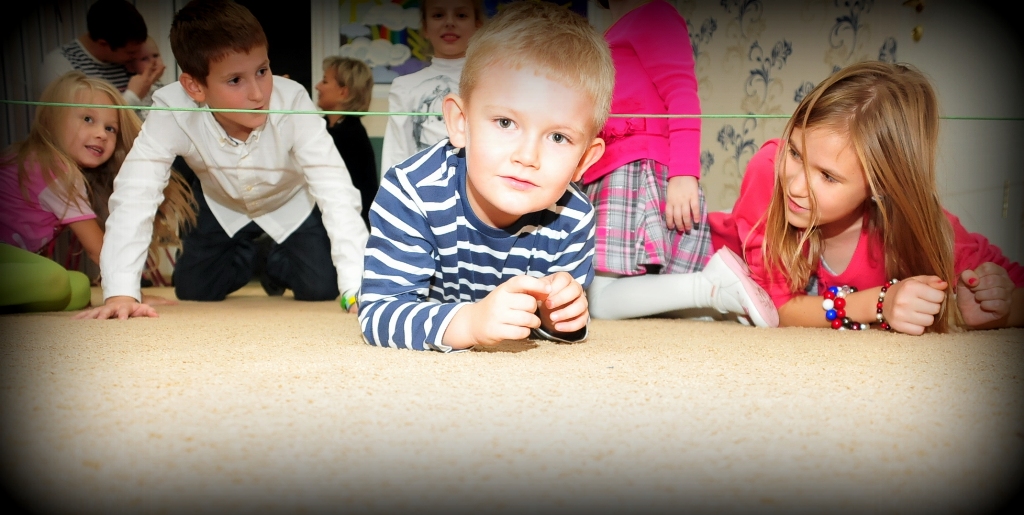 